    Лето не только время путешествий, но и наиболее благоприятная пора для отдыха, закаливания и оздоровления детей. Поэтому очень важно, чтобы родители с наибольшей пользой распорядились этим драгоценным временем. Вместе с тем возникает немало вопросов, как это лучше сделать. И здесь, как нам кажется, в известной мере вам могут пригодиться наши советы.О путешествиях с детьми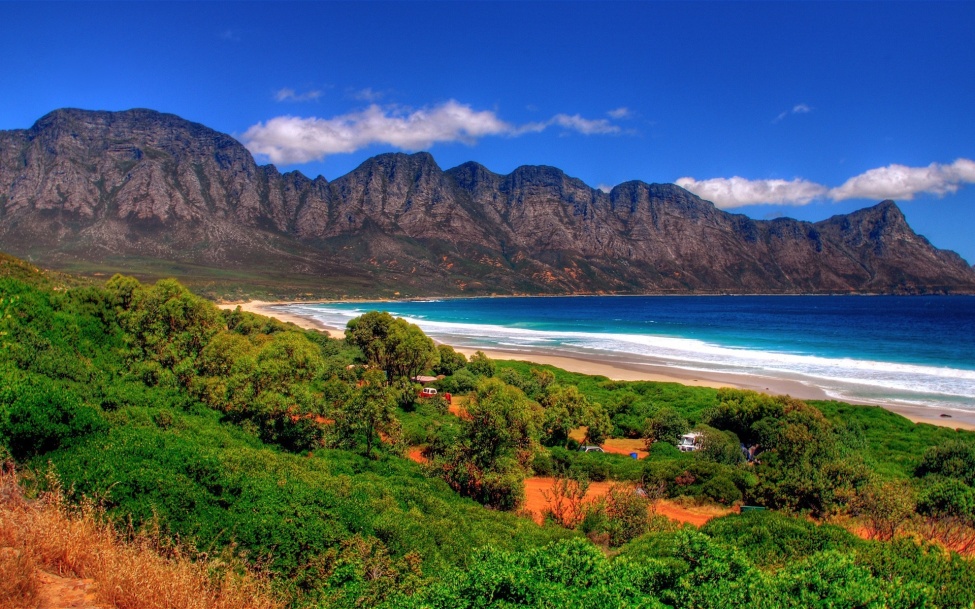 Ехать или не ехать с ребёнком на юг? - вопрос встаёт перед родителями довольно часто.Что можно посоветовать по этому поводу? Если вы живёте в средней полосе и если речь идёт о грудном ребёнке, то вряд ли стоит отправляться с ним в продолжительную поездку. Поэтому самое лучшее – вывезти его на дачу. Точно так же нужно поступить и в тех случаях, если вашей дочери или сыну не исполнилось ещё трёх - четырех лет. Чем меньше ребёнок, тем тяжелее он приспосабливается к изменениям обстановки и климата. В этих благодатных местах в первые дни малыши становятся капризными, у них пропадает аппетит, появляются нарушения пищеварения и сна. Приспособление к новым климатическим условиям у детей первых трёх лет жизни продолжается иногда неделю, а то и две-три. Едва ребёнок успеет привыкнуть к новому климату, как надо собираться в обратный путь домой. Такой отдых для ребёнка чреват развитием различных заболеваний. В результате все затраты, заботы и хлопоты могут пойти впустую.Солнце хорошо, но в меру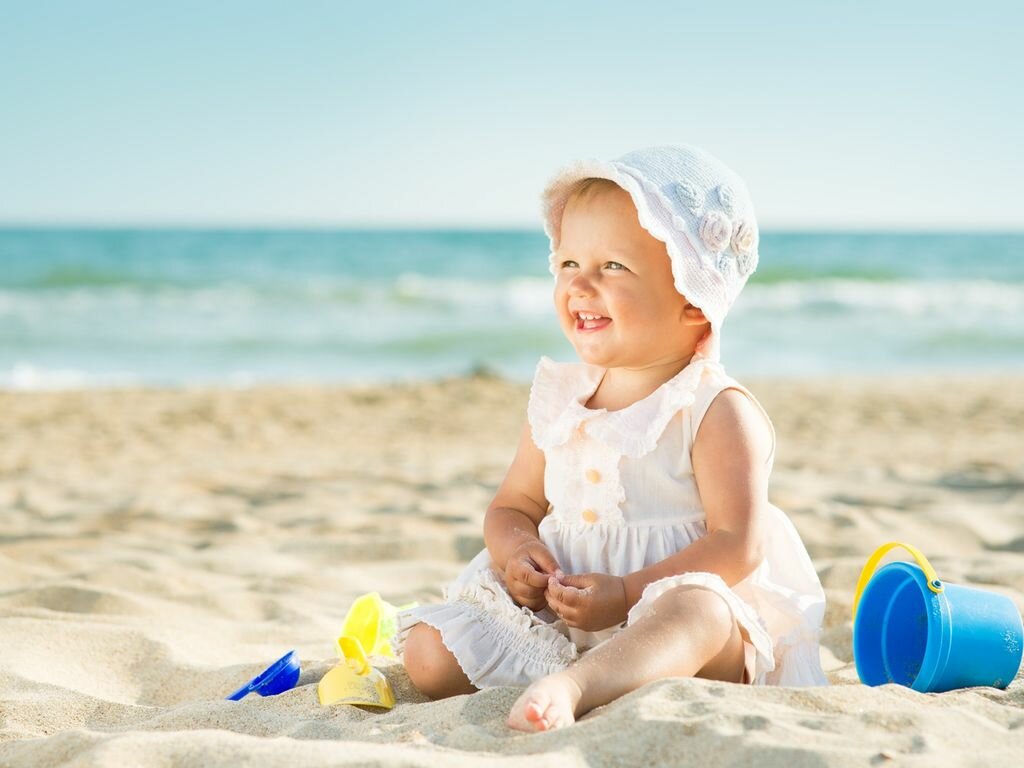 Летом дети максимальное время должны проводить на свежем воздухе. Это касается и самых маленьких – новорожденных деток. Однако если более старшим дошкольникам разрешается понемногу загорать, то малышам прямые солнечные лучи могут причинить вред. Самая большая опасность – перегрев организма, солнечные ожоги, солнечный и тепловой удар, поскольку маленький ребёнок обладает менее совершенной терморегуляцией и кожа его очень нежная.До трёх лет световоздушные ванны можно проводить под навесом или в тени деревьев. При этом нужно соблюдать принцип постепенного обнажения тела ребёнка. Сначала от одежды освобождаются руки и ноги, а затем остальные части тела. Уже с 1,5 летнего возраста световоздушные ванны ребёнок может принимать в одних трусиках. Продолжительность первой такой ванны – 5-10 минут минут , затем время постепенно увеличивается до 30-40 минут. Световоздушные ванны особенно рекомендованы детям с ослабленным организмом. Лучшее время проведения – с 9 до 12 часов, на юге – с 8 до 10 часов. Каждую световоздушную ванну лучше всего заканчивать водной процедурой.Дети дошкольного возраста после недельного курса световоздушных ванн могут начать принимать солнечные ванны. Загорать ребёнок может лёжа, а ещё лучше во время игр и движении.Солнечные ванны в сочетании со световоздушными ваннами, а также водными процедурами оказывают прекрасное укрепляющее действие. Дети становятся устойчивее к гриппоподобным заболеваниям, нежели те ребята, которые мало загорали.Осторожно: тепловой и солнечный удар!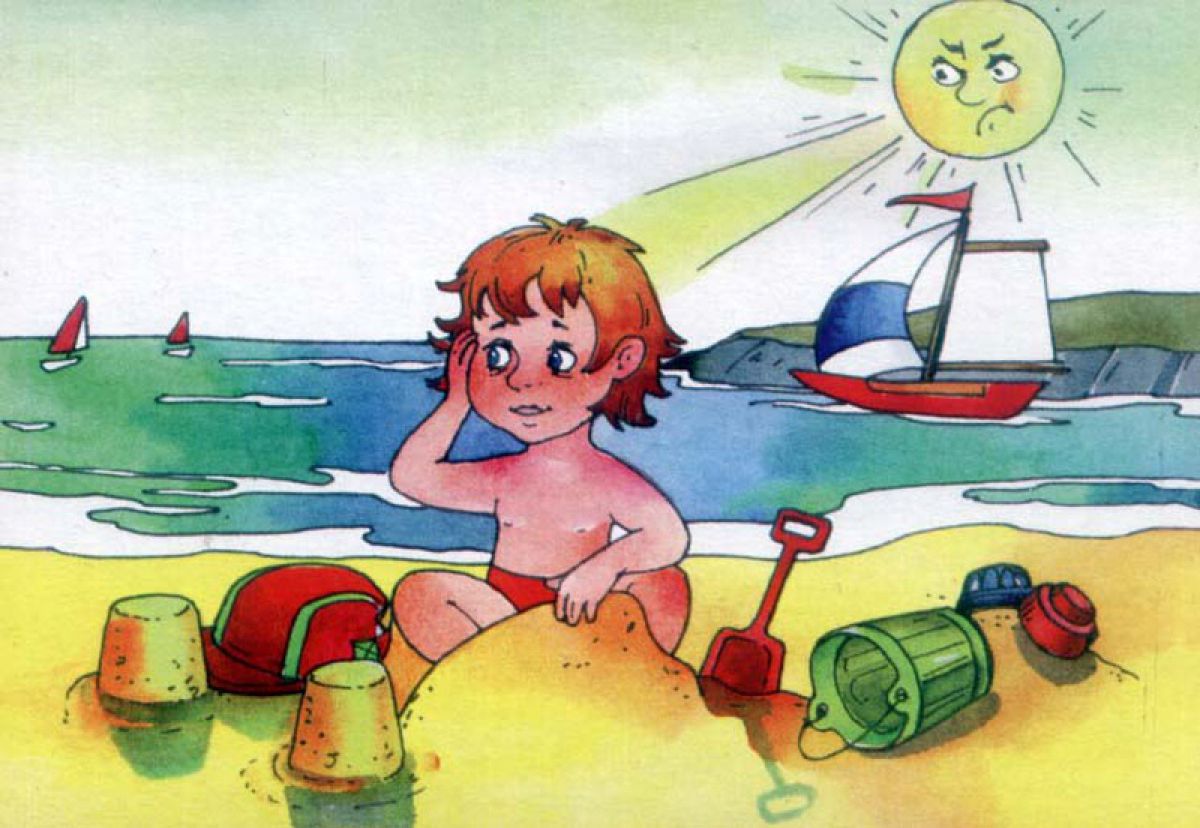 Специалисты не делают больших различий между этими состояниями. И это понятно. В основе как теплового, так и солнечного удара лежит перегревание организма. Причиной теплового удара является затруднение теплоотдачи с поверхности тела. Часто это связано с длительным пребыванием в жаркой, влажной атмосфере. При солнечном ударе возникает нарушение кровообращения в головном мозге. Обычно это бывает, когда ребёнок ходит на солнце с непокрытой головой.Чем меньше возраст ребёнка, тем он чувствительнее к действию жары и солнечных лучей. Поэтому перегрев организма у маленького ребёнка иногда может уже случиться во время приёма световоздушных ванн.При лёгком солнечном или тепловом ударе симптомы в основном однотипны. Это – головокружение, слабость, головная боль. У малышей часто отмечается расстройство кишечника. В тяжёлых случаях могут появиться судороги, рвота, потеря сознания. Во всех таких ситуациях нужно срочно вызвать врача, а до его прихода перенести ребёнка в тень, смочит голову и грудь холодной водой, не переносицу положить холодный компресс, приподнять голову. Дайте ребёнку попить и успокойте его.Купание – прекрасное закаливающее средство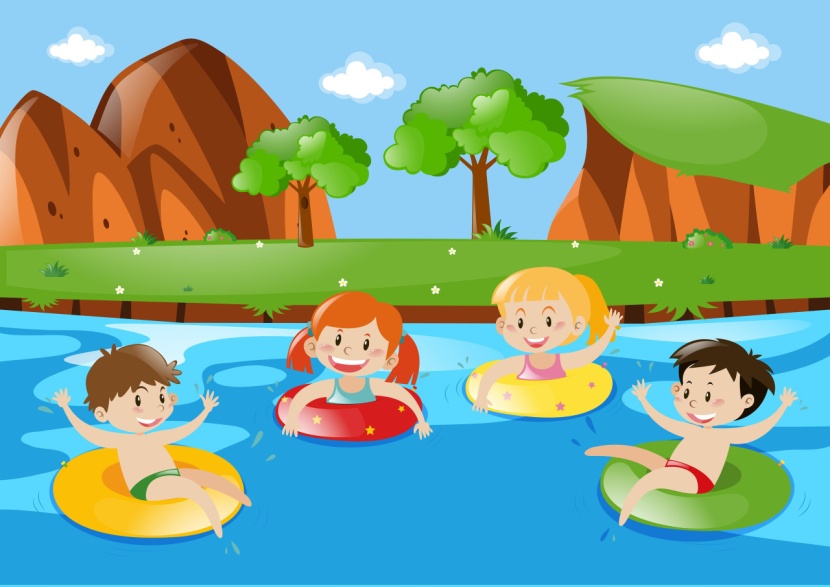 Купаться в открытых водоёмах можно начиная с двух лет. Место для купания должно быть неглубоким, ровным, с медленным течением. Прежде чем дать ребёнку возможность самостоятельно войти в воду, необходимо убедиться в том, что в данном месте нет ям, глубокой тины, коряг, острых камней. В воде вместе с ребёнком обязательно должен находиться взрослый.При купании необходимо соблюдать правила:1. Не разрешается купаться натощак и раньше чем через 1-1,5 часа после еды2. В воде дети должны находиться в движении3. При появлении озноба немедленно выйти из воды4. Нельзя разгорячённым окунаться в прохладную воду.Закаливание – это способ повысить сопротивляемость организма, его адаптацию к внешним условиям с помощью естественных факторов окружающей среды (воды, воздуха, солнца, их дозированного воздействия.Система закаливания научно обоснована и является элементом физического воспитания. Поэтому закаливание детей в детском саду, как правило, включено в программу развития в дошкольном учреждении, а новые школы и поликлиники строятся с бассейнами.Основные принципы закаливания:• Системно (ежедневно, регулярно)• Постепенно (изменение фактора воздействия и длительности)• Комплексно (последовательно разные факторы и методы)Важен индивидуальный подход и положительный настрой.Начинать никогда не рано и не поздно, но обязательно с консультации врача!